	Spelling Bee: Look, say, cover and write  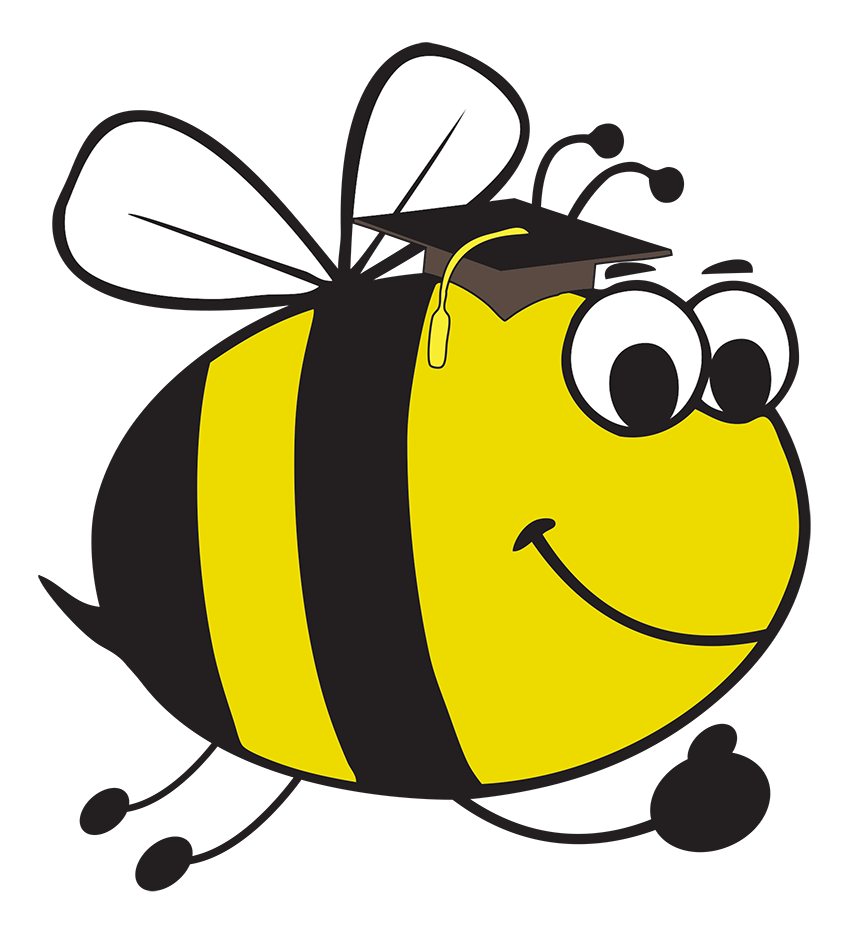 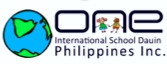 Look and say the word in the column on the left.  Then cover and write out the words in the other columns.Words1st try2nd try3rd try4th trylovemoneyworryanotherbrotherabovemonthdiscoverwonderMonday